Как правильно развесить искусственные гнездовьяЕсли птицы не селятся в неправильно или небрежно сработанных гнездовьях, это совсем не удивительно. Но очень часто бывает, что и в хорошо сделанных гнездовьях птицы не живут. Оказывается, что привлечение птиц в значительной мере зависит от правильного развешивания гнездовий.Важное значение для птиц имеет уклон гнездовий назад или вперед. Если оно повешено так, что передняя стенка наклонена назад, домик обычно не заселяется птицами, потому что им тяжело вылезать из него, особенно если это не дуплянка, а ящиковый скворечник. Поэтому птицы отдают предпочтение гнездовьям с небольшим наклоном вперед. Уклон гнездовья вправо или влево не имеет значения. Значительно легче правильно повесить гнездовье, если планка у него находится сбоку.Развешивая скворечники, обращайте внимание, чтобы ветки деревьев не прикасались к передней стенке, иначе в гнездовье проникнут враги птиц (кошки и т.п.).Прикреплять гнездовье к дереву можно разными способами. Самый распространенный - прибивание к дереву гвоздями. В садах и парках этого делать никак нельзя, потому что от этого портятся деревья, особенно те, у которых рано начинается движение сока. Вообще избегайте прибивать гнездовья гвоздями, особенно, если они развешиваются весной.Самый лучший способ укрепления гнездовий – привязывание их к деревьям проволокой.Конечно, просто привязать домик непосредственно к стволу нельзя. Под проволоку подложите деревянные колодки толщиной в 3–4 см, так, чтобы проволока нигде не прикасалась к дереву.На планке проволоку можно прикрепить гвоздями с обеих сторон.Такой способ закрепления гнездовий хорош тем, что дерево совершенно не портится. Со временем, по мере роста дерева, проволока врезается в положенные колодки.Можно привязывать скворечник к дереву веревкой, которую перед этим надо хорошо просмолить. Хотя такой способ совершенно не вредит дереву, но он значительно дороже и вряд ли лучше привязывания проволокой с прокладками.Хорошо развешивать гнездовья на крючке. При этом дерево совершенно не портится, и, кроме того, такое развешивание можно производить с земли при помощи длинной жерди.Крючок на скворечниках делается из проволоки. Ветки для развешивания лучше выбирать более или менее горизонтальные. Развешивайте гнездовья ближе к стволу.При помощи жерди удобнее всего ставить синичники, так как они значительно легче скворечников и дуплянок и развешиваются более низко (3–5 м от земли).Иногда считают, что птицы гнездятся только в неподвижно прикрепленных гнездовьях, но такое мнение ошибочно. Большинство мелких дуплогнездников (за исключением скворцов) селятся в гнездовьях, прикрепленных на крючках.Последний способ развешивания гнездовий можно широко рекомендовать как один из самых легких, при котором дерево совершенно не портится.Иногда бывают случаи, когда надо привлекать птиц в молодые плодовые сады, где негде прикреплять гнездовья. Тогда можно ставить гнездовья на жердях высотой в 3–4 м. Жерди втыкают в землю возле дерева и привязывают к стволу веревкой.Развешивайте домики на различной высоте. Так, скворечники ставят на высоте от 2–3 до 10 м. В старых лесах и парках, где подлесок небольшой или вовсе отсутствует, развешивать скворечники необходимо выше (на высоте 8–10 м и даже больше). В плодовых садах и густых лиственных лесах скворечники устанавливают не так высоко (от 4–6 до 8 м).Синичники в лесах развешивают на высоте 4–8 м над землей, в садах и молодых посадках – от 2 м и выше.Ставить гнездовья (особенно синичники) очень близко один к другому не стоит – все равно большая часть из них останется незаселенной, ибо только скворцы селятся колониями. Поэтому для синиц и прочих птиц лучше всего развешивать гнездовья на расстоянии 50–80 м друг от друга (и никак не ближе 20–30 м).При установке искусственных гнездовий в лесах и садах необходимо придерживаться таких норм: 5–10 или больше скворечников и 6–15 синичников на гектар.В городах, селах и в местах, где деревья находятся недалеко от огородов и полей, скворечники можно развешивать до 20–30, а синичников – 2–3 на гектар.«День птиц» проводится из года в год в разных числах, но в среднем в первой половине апреля. Именно в это время и развешивается большинство гнездовий. Однако скворечники нужно крепить хотя бы за несколько дней до прилета скворцов.Чаще всего при весеннем развешивании ящиковых гнездовий синицы в них первый год не селятся.Лучше ставить домики осенью – за зиму птицы привыкают к искусственным гнездовьям, а весной селятся в них. К сожалению, осеннее развешивание домиков почти нигде не проводится, а его необходимо рекомендовать как наилучший способ привлечения птиц.Требования к искусственным гнездовьямНаилучший материал для гнездовья – деревянные доски. По толщине они должны быть не меньше 1,5 см, а лучше – 2–2,5 см, чтобы стенки домика хорошо удерживали тепло в холодную погоду.Поверхность доски, которая пойдет внутрь, строгать нельзя ни в коем случае, потому что птицы вылезают из домика, цепляясь коготками за стенки жилища, кормят птенцов, повиснув на них. По гладкой же поверхности лапки скользят, и птицы избегают селиться в таких гнездовьях. Сколачивать домик необходимо так, чтобы не было щелей между стенками. При необходимости щели промазывают глиной. Крышку лучше делать съемной для наблюдения и очистки гнездовья. Для этого к нижней части крышки прибивают втулку таких размеров как дно, на которой крышка будет держаться. Втулку можно делать и не сплошную, а из двух планок, размещенных либо параллельно возле противоположных стенок, либо под прямым углом возле соседних. Прибивая планки, необходимо разместить их так, чтобы крышка не смещалась туда-сюда. Желательно ее также прикрепить чем-нибудь к стенкам. Проще всего сделать это при помощи проволочных петель. Домик, сделанный из свежих досок, будет висеть без капитального ремонта 10–15 лет. Продлить его жизнь поможет покраска снаружи. Яркие цвета нежелательны, лучше красить в грязно-зеленый или буроватый цвет. Самих птиц яркая окраска может и не пугать, но в лесу такие гнездовья в первую очередь привлекут внимание различных хищников.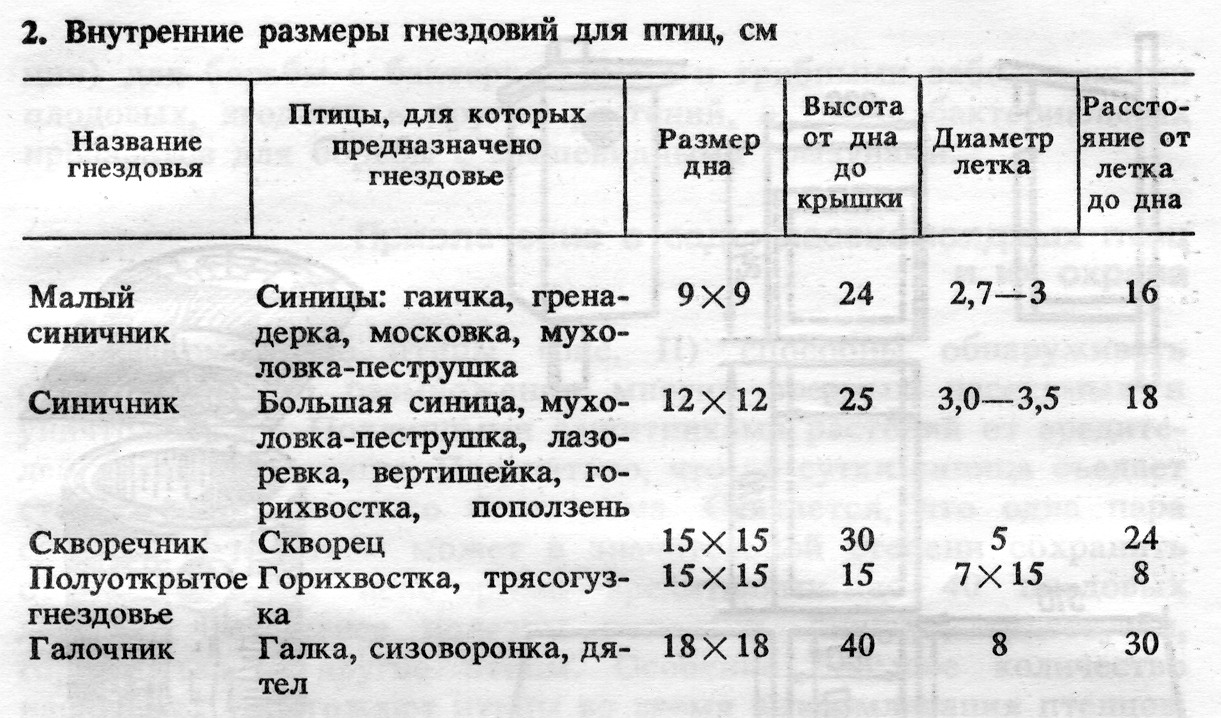 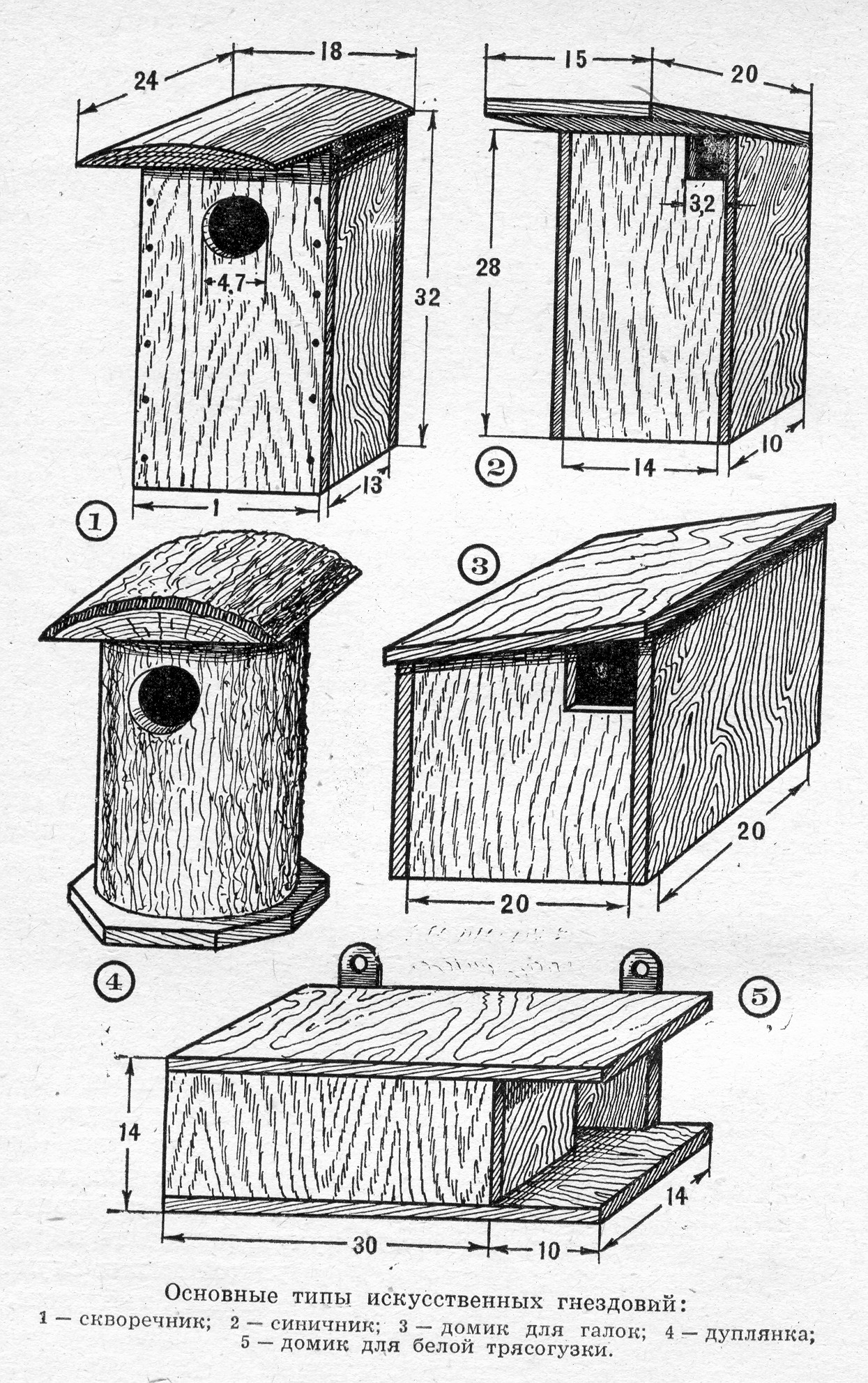 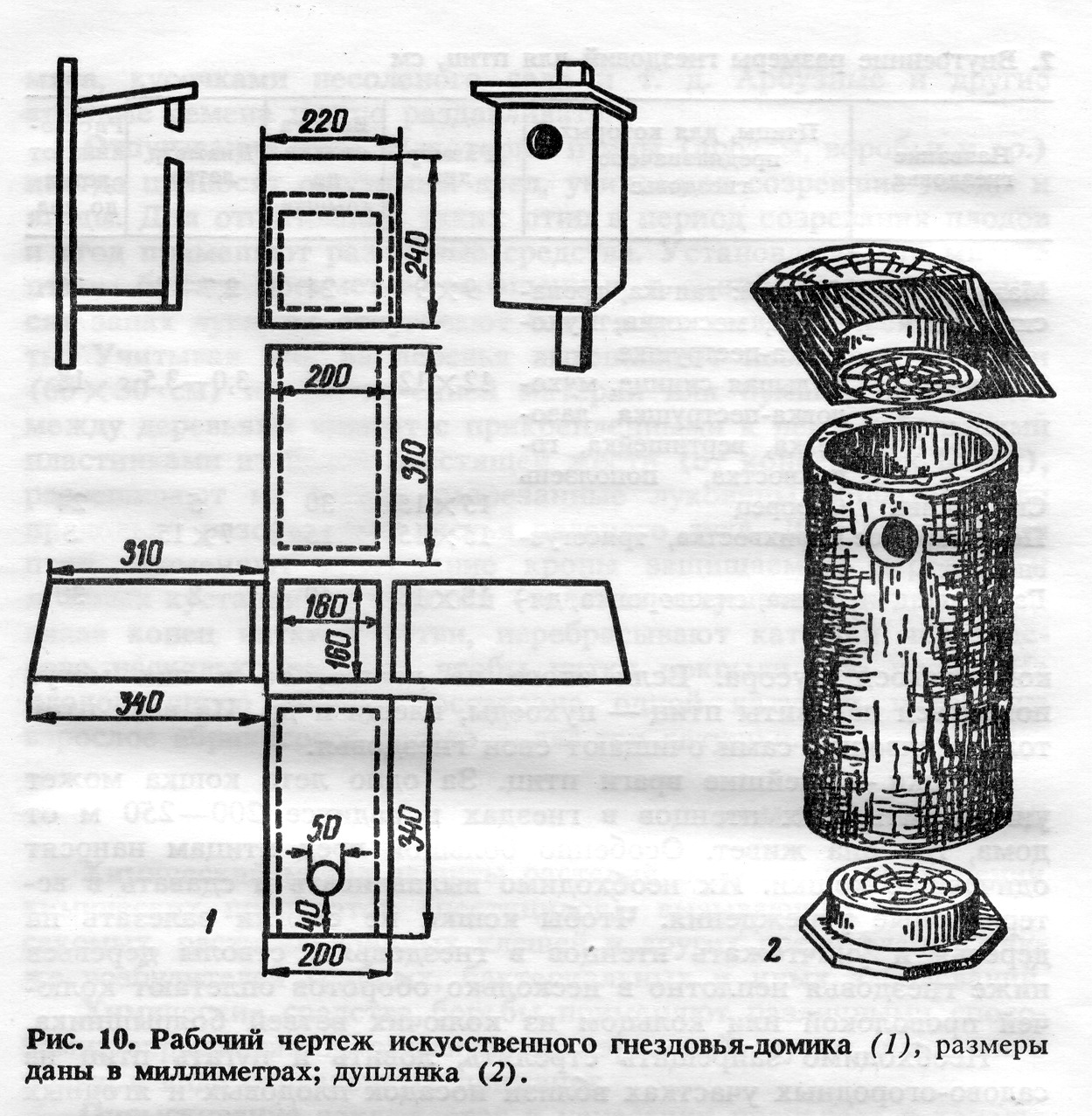 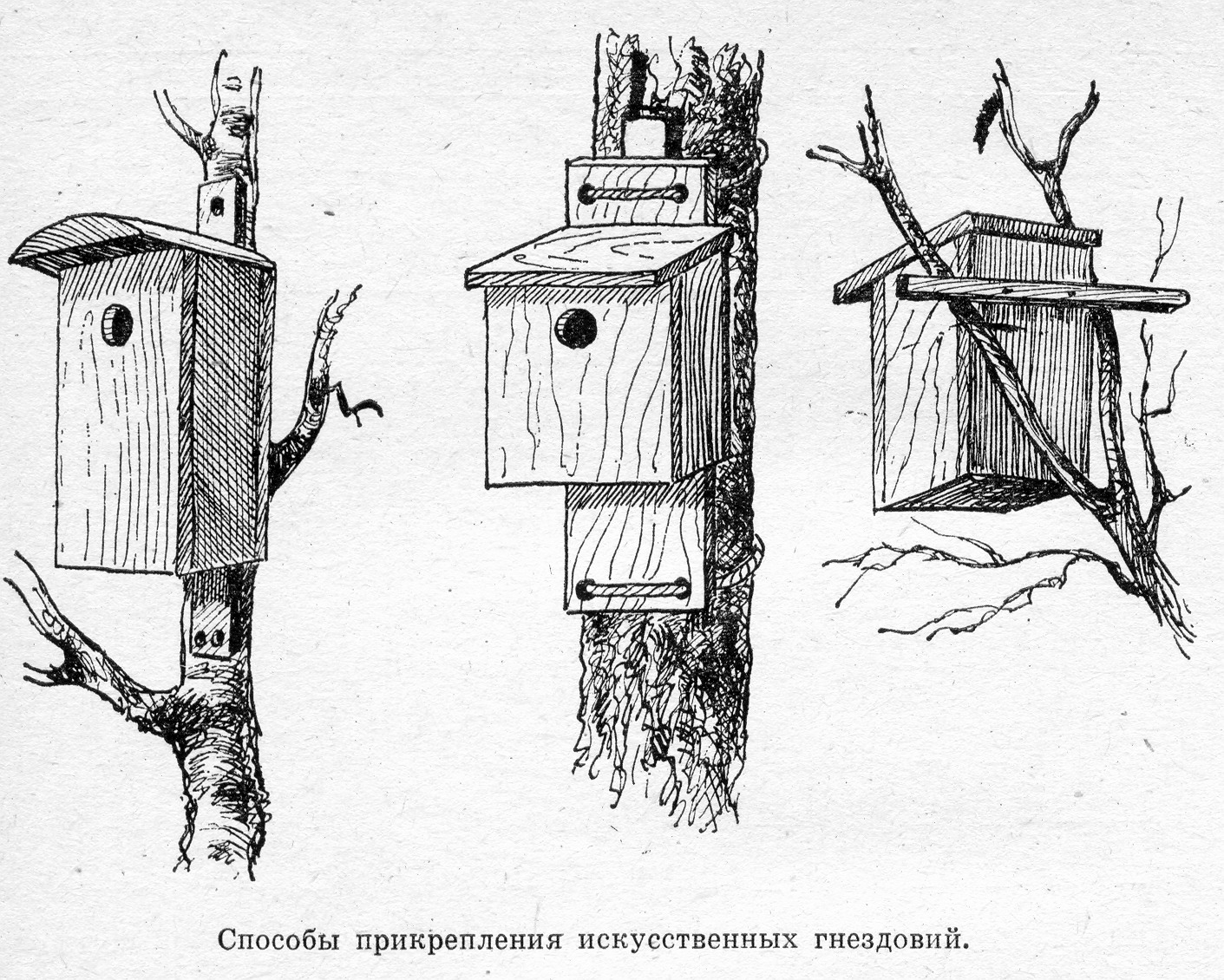 